Kelvin Players’ Equality & Diversity Policy & Procedure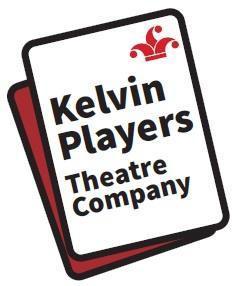 Policy StatementWe believe in the transformative power of theatre – to enrich lives and energise communities. We also believe in the valuable role diversity and inclusivity play in helping our theatre and our community thrive.Everyone is unique and offers something different, and we are committed to creating an environment that welcomes people to the club and celebrates these differences.Everyone will be treated with respect and dignity, and there is no place at Kelvin Players for anything contrary to this. Our ambition is to be a truly inclusive theatre company, representative of all parts of Bristol, with a reputation for openness and accessibility.We want our members to feel that they can be themselves, free from discrimination. We believe everyone can make a difference, and are determined to provide an equitable environment that ensures no-one is left out or feels they are unable to fulfill their theatrical potential.We want anyone who comes to see our productions or use our facilities to experience a culture that genuinely reflects this.Our mission is to create excellent theatre, and we will do this with a focused lens of inclusion.DefinitionsEqualityWe promote and reflect a fair society, one where a person/group is not treated less favourably because of a ‘protected characteristic’ - as defined by the UK Govt. [These include, but are not limited to: age, gender, being married or in a civil partnership, being pregnant or on maternity leave, disability, race (including colour, nationality, ethnic or national origin), religion or belief, sex, sexual orientation.]DiversityWe appreciate the value of difference, the full worth of unique characteristics that make us who we are. This includes protected characteristics as well as socio-economic factors, diversity of ideas and life experiences.InclusionWe’re creating and driving a culture where people feel welcome, valued and visibly represented in all aspects of KP productions.PurposeA robust policy is essential to foster and embed these principles in our culture.It is the responsibility of all members to ensure an equitable environment, to combat discrimination and to promote inclusivity.We will do this by:Consistently demonstrating inclusive behaviour in leadership (i.e. the Kelvin Players management committee meetings)Creating inclusive conditions and supporting the mental health and wellbeing of our membersDriving our company to create a more diverse membership to better represent our city, BristolChoosing plays and provide backstage opportunities for people of all backgroundsUsing targeted marketing to build our reputation as a leading drama groupEstablishing practices to engender a culture of inclusivityImproving representation across all roles within the groupEnsuring that the casting of our plays is open and neutral Scope: what it means to us as a clubThe Membership Development Director and Inclusivity Officer will develop and manage an action plan that will deliver short, medium and long-term goals.[NOTE:*Black, Asian and minority ethnic; **Lesbian, gay, bisexual, transgender, intersex, queer/questioning, asexual; ***You’re disabled under the Equality Act 2010 if you have a physical or mental impairment with a ‘substantial’ and ‘long-term’ negative effect on your ability to do normal daily activities]Impact: what it means to you as a memberWhat we need you to take personal responsibility for:More than just accept diversity – welcome and embrace differencesTreat everyone with respect – be aware of whether words or actions may cause offenceSet a positive example in all that you do – actively challenge inappropriate behaviourComplete equality, diversity and inclusion data gathering as requestedComplete equality, diversity and inclusion training as requestedRead, understand and sign this policy so you’re confident about what it means for youReporting procedureAny allegation of discrimination will be treated seriously and investigated fullyYou can report it to any member of the Kelvin Players Management Committee or the Executive Group in confidence (www.kelvin-members.co.uk/committee-contacts)The matter will be referred for action if appropriate to the KP Chair, Membership Development Director, or another member of the KP Management CommitteeAppropriate action will be agreed with you and initiated within 10 working daysAny justified, proven complaint of discrimination may lead to withdrawing membershipYou can also speak to the Equality Advisory and Support Service for independent advice.If possible, try to keep a record of your experiences of discrimination or harassment including dates/times and details of what happened, in case you decide to report it. It’s also a good idea to keep a record of any emails you send or receive regarding the harassmentIf you’re in danger, call the police on 999.If sexual harassment escalates into violence, threats or sexual assault, you can report this to the police by calling 101 or contacting your local police.You can also contact Victim Support free on 0808 168 9111 or email and they can explain all the options available to you and support you through your journey.Regular reporting, monitoring and ongoing consultationWe will collate and interrogate membership data to continually improve, including:A regular survey to track progress against goals – supported by an awareness programme to encourage members to connect with and inform our ED&I decisionsProduce an annual summary of ongoing compliance, breaches and survey results with recommendations for actionEngage with other theatre groups (national/non-professional) to benchmark our activityRevision HistoryDate of document: The date upon which this document was preparedPolicy Manager: The person responsible for writing or co-ordinating the writing of policyMat ReesPolicy Enforcement Officer: The Person within Kelvin Players who is responsible for enforcing of taking appropriate action in the event of policy breachLydia WilliamsArea of focusTarget (% differences from 2020 figures)By whenEthnicity10% of members from the Global Majority*September 2025Sexuality15% members consider themselves to be LGBTQA+**September 2025Disability***15% of members consider themselves to have a disabilitySeptember 2025Age10% of members aged 16-24September 2025VersionDateAuthorRemarks